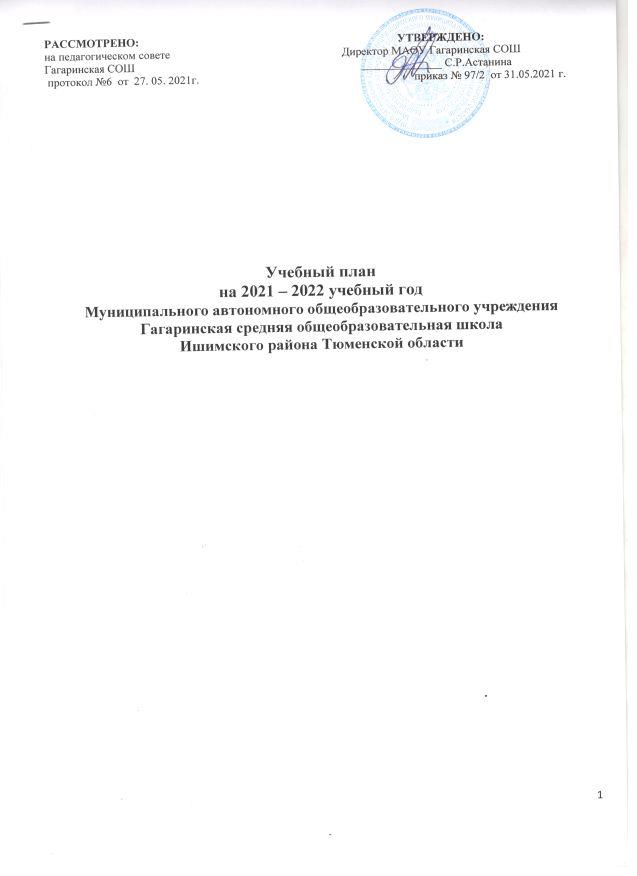 Учебный планМАОУ Гагаринская СОШна 2021-2022 учебный год для I – IV классов*1 час физической культуры вынесен за рамки аудиторной нагрузки (СанПиН 10.5.) в соответствии с СанПиН п. 10. 20.ПОЯСНИТЕЛЬНАЯ ЗАПИСКАК УЧЕБНОМУ ПЛАНУ НАЧАЛЬНОГО ОБЩЕГО ОБРАЗОВАНИЯУчебный план для I – IV классов разработан в соответствии с ФГОС начального общего образования, утверждённым приказом Минобрнауки России от06.10.2009 №373 (в редакции от 31.12.2015 года) «Об утверждении и введении в действие федерального государственного образовательного стандарта начального общего образования» и является частью образовательной программы, которая включает в себя учебный план и план внеурочной деятельности.Цели и задачи образовательного учрежденияОсновной целью Муниципального автономного общеобразовательного учрежденияГагаринская средняя общеобразовательная школа является создание условий для формирования компетентностной личности младшего школьника, готовой к самореализации в различных сферах жизнедеятельности и изменяющихся социально-экономических условиях на основе разностороннего ее развития.Ожидаемые результатыНачальное общее образование направлено на формирование личности обучающегося, развитие его индивидуальных способностей, положительной мотивации и умений в учебной деятельности (овладение чтением, письмом, счетом, основными навыками учебной деятельности, элементами теоретического мышления, простейшими навыками самоконтроля, культурой поведения и речи, основами личной гигиены и здорового образа жизни).Особенности и специфика образовательного учреждения	Организация образовательной деятельности по образовательным программам начального общего образования основана на дифференциации содержания с учетом образовательных потребностей и интересов обучающихся и их родителей (законных представителей).Наряду с получением начального общего  образования школа обеспечивает реализацию концепции формирования представлений об экономических явлениях  в окружающем мире, развитие интереса к изучению экономической действительности.Реализуемые основные общеобразовательные программыУчебный план начального общего образования ориентирован на 4-летний нормативный срок освоения образовательных программ начального общего образования.Учебный план и план внеурочной деятельности на 2021-2022 учебный год построен на основе проведенных диагностик по выявлению интересов, потребностей и возможностей учащихся, запросов родителей (законных представителей), что позволит решить задачи индивидуальности и дифференциации обучения, обеспечит развитие и саморазвитие учащихся, повысит их общеучебные компетентности.Нормативная база для разработки учебного планаУчебный план МАОУ Гагаринская СОШ для I – IV классов на 2021 – 2022 учебный год разработан на основании Перечня нормативно-правовых документов, регламентирующих формирование Учебных планов общеобразовательных учреждений (Приложение 2).Режим функционирования образовательного учреждения        Учебный план МАОУ Гагаринская СОШ на 2021-2022 учебный год обеспечивает выполнение гигиенических требований к режиму образовательного процесса, установленных СанПиН 2.4.2.2821-10 «Санитарно-эпидемиологические требования к условиям и организации обучения в общеобразовательных учреждениях».     Образовательный процесс проводится во время учебного года. Учебный год начинается 1 сентября 2021 года.       Учебный год делится на четверти (во 2-4 классах), по итогам которых выставляются отметки за текущее освоение образовательных программ.Учебный план рассчитан на работу в режиме 5-дневной учебной недели. Продолжительность учебного года и урока соответственно:- для II-IV классов– 34 недели, с продолжительностью урока 45 минут. Федеральный компонент выполняется полностью. Учебная нагрузка не превышает максимальной нагрузки при 5-дневной учебной неделе;- в 1-м классе - 33 учебные недели, занятия проводятся только в первую смену, используется "ступенчатый" режим обучения в первом полугодии (в сентябре, октябре - по 3 урока в день по 35 минут каждый, в ноябре-декабре - по 4 урока в день по 35 минут каждый; январь - май - по 4 урока в день по 40 минут каждый). В середине учебного дня организуется  динамическая пауза продолжительностью не менее 40 минут. В  третьей четверти при традиционном режиме обучения предусмотрены дополнительные недельные каникулы. Обучение проводится без балльного оценивания занятий обучающихся и домашних заданий.Поскольку в I  четверти при ступенчатом режиме обучения (3 урока в день) не выдаются 48 часов, предусмотрено прохождение программ по некоторым предметам во время прогулок и во время подготовки творческих программ:Учебный план начального общего образования составлен в соответствии с программой «Начальная школа XXI века» под редакцией Н.Ф.Виноградовой.Обязательная часть учебного плана представлена следующими предметными областями:  Предметная область «Русский язык и литература».     Основными задачами реализации содержания являются: формирование первоначальных представлений о русском языке как государственном языке Российской Федерации, как средстве общения людей разных национальностей в России и за рубежом. Развитие диалогической и монологической устной и письменной речи, коммуникативных умений, нравственных и эстетических чувств, способностей к творческой деятельности. Данная область представлена предметами: «Русский язык» и «Литературное чтение».      Предмет «Русский язык» изучается: в 1 классе – 5 часов в неделю (165 часов в год), во 2-4 классах – 5 часов в неделю (170 часов в год). Предмет «Литературное чтение» изучается: в 1 классе – 4 часа в неделю (132 часа в год), во 2-3 классах – 4 часа в неделю (136 часов в год), в 4 классе – 3 часа в неделю (102 часа в год).Предметная область «Родной язык и литературное чтение на родном языке» на уровне начального общего образования (письмо от 20.06.2018 № 05-192) представлена предметами «Родной язык» и «Литературное чтение на родном языке», на изучение которых отведено   по  0,5 часа в неделю. В соответствии с запросом родителей в качестве родного языка изучается русский язык (протокол родительского собрания № 4 от 22 мая 2020 г.).          Основными задачами реализации содержания предметной области «Родной язык и литературное чтение на родном языке» являются воспитание ценностного отношения к родному языку как хранителю культуры, включение в культурно-языковое поле своего народа, формирование первоначальных представлений о единстве и многообразии языкового и культурного пространства России, о языке как основе национального самосознания; обогащение активного и потенциального словарного запаса, развитие у обучающихся культуры владения родным языком в соответствии с нормами устной и письменной речи, правилами речевого этикета; формирование первоначальных научных знаний о родном языке как системе и как развивающемся явлении, о его уровнях и единицах, о закономерностях его функционирования, освоение основных единиц и грамматических категорий родного языка, формирование позитивного отношения к правильной устной и письменной родной речи как показателям общей культуры и гражданской позиции человека; овладение первоначальными умениями ориентироваться в целях, задачах, средствах и условиях общения, формирование базовых навыков выбора адекватных языковых средств для успешного решения коммуникативных задач; овладение учебными действиями с языковыми единицами и умение использовать знания для решения познавательных, практических и коммуникативных задач.3. Предметная область «Иностранный язык». Основными задачами реализации содержания являются: формирование первоначальных представлений о единстве и многообразии языкового и культурного пространства России, о языке как основе национального самосознания. Развитие диалогической и монологической устной и письменной речи, коммуникативных умений, нравственных и эстетических чувств, способностей к творческой деятельности. Формирование представлений об английском языке как средстве общения, позволяющем добиваться взаимопонимания с людьми, говорящими пишущими на английском языке, узнавать новое  через звучащие и письменные тексты. Предметная область «Иностранный язык» включает учебный предмет: иностранный язык. Иностранный язык изучается: во 2-4 классах – 2 часа в неделю (68 часов в год). 4. Предметная область «Математика и информатика». Основными задачами реализации содержания являются: развитие математической речи, логического и алгоритмического мышления, воображения, обеспечение первоначальных представлений о компьютерной грамотности.    Предметная область «Математика и информатика» представлена учебным предметом «Математика» и изучается: в 1 классе – 4 часа в неделю (132 часа в год), во 2-4 классах – 4 часа в неделю (136 часов в год).Курс «Информатика» включён во 2-4-х классах в качестве внутрипредметного модуля в предмет «Математика» в объеме 10% в год. Организация образовательного процесса на других уроках так же позволяет формировать компетентность в области использования информационно-коммуникационных технологий (ИКТ-компетенции). Расширение и углубление содержания предметной области «Математика и информатика» в период получения начального общего образования реализуется за счёт часов внеурочной деятельности средствами программы внеурочной деятельности по общеинтеллектуальному направлению «Я - исследователь». В учебном предмете «Математика» с 1-4 классе заложен интегрированный модуль «Финансовая грамотность» в объёме 10% учебного времени. Цель данного модуля заключается в финансовом просвещении обучающихся начальных классов, формирование потребности повышению финансовой грамотности для достижения финансовой независимости и умения правильно обращаться с деньгами. Основные содержательные линии курса: деньги, их история, виды, функции, семейный бюджет.5. Предметная область «Обществознание и естествознание (Окружающий мир)». Основными задачами реализации содержания являются: формирование уважительного отношения к семье, населенному пункту, региону, России, истории, культуре, природе нашей страны, ее современной жизни. Осознание ценности, целостности и многообразия окружающего мира, своего места в нем. Формирование модели безопасного поведения в условиях повседневной жизни и в различных опасных и чрезвычайных ситуациях. Формирование психологической культуры и компетенции для обеспечения эффективного и безопасного взаимодействия в социуме.Предметная область «Обществознание и естествознание» представлена учебным предметом «Окружающий мир».Учебный предмет «Окружающий мир» (человек, природа, общество) является интегрированным. В его содержание дополнительно введены развивающие модули и разделы социально-гуманитарной направленности, а также элементы основ безопасности жизнедеятельности. Особое внимание уделяется формированию у младших школьников здорового образа жизни, элементарных знаний поведения в экстремальных ситуациях, и, прежде всего, знаний правил дорожного движения. Окружающий мир изучается: в 1 классе – 2 часа в неделю (66 часов в год), во 2-4 классах – 2 часа в неделю (68 часов в год).6. Предметная область «Основы религиозных культур и светской этики». Основными задачами реализации содержания являются: воспитание способности к духовному развитию, нравственному самосовершенствованию. Формирование первоначальных представлений о светской этике, об отечественных традиционных религиях, их роли в культуре, истории и современности России.Комплексный курс ОРКСЭ является светским. Выбор модуля, изучаемого в рамках курса ОРКСЭ, осуществляется родителями (законными представителями) обучающихся. Выбор фиксируется протоколами родительских собраний и письменными заявлениями родителей (законных представителей) обучающихся. В 2020-2021 учебном году по выбору родителей (законных представителей) обучающихся в 4-м классе будет изучаться  модуль курса ОРКСЭ - «Основы светской этики». (протокол родительского собрания № 4 от 22 мая 2020 г.). На учебный модуль «Основы светской этики»  отводится 34 часа в год. Курс ОРКСЭ не оценивается и на промежуточную аттестацию обучающихся 4 класса не выносится.7. Предметная область «Искусство». Основными задачами реализации содержания являются: развитие способностей к художественно - образному, эмоционально - ценностному восприятию произведений изобразительного и музыкального искусства, выражению в творческих работах своего отношения к окружающему миру. Предметная область «Искусство» представлена учебными предметами: «Музыка» и «Изобразительное искусство». Учебный предмет «Музыка» изучается: в 1 классе – 1 час в неделю (33 часа в год), во 2-4 классах – 1 час в неделю (34 часа в год). Учебный предмет «Изобразительное искусство» изучается: в 1 классе – 1 час в неделю (33 часа в год), во 2-4 классах – 1 час в неделю (34 часа в год). 8. Предметная область «Технология». Основными задачами реализации содержания являются: формирование опыта как основы обучения и познания, осуществление поисково-аналитической деятельности для практического решения прикладных задач с использованием знаний, полученных при изучении других учебных предметов, формирование первоначального опыта практической преобразовательной деятельности. Учебный предмет «Технология» изучается: в 1 классе – 1 час в неделю (33 часа в год), во 2-4 классах – 1 час в неделю (34 часа в год). 9. Предметная область «Физическая культура» направлена на формирование первоначальных представлений о значении физической культуры для укрепления здоровья человека (физического, социального и психологического), о ее позитивном влиянии на развитие человека (физическое, интеллектуальное, эмоциональное, социальное), о физической культуре и здоровье как факторах успешной учебы и социализации; на овладение умениями организовывать здоровьесберегающую жизнедеятельность (режим дня, утренняя зарядка, оздоровительные мероприятия, подвижные игры и т. д.);  на формирование навыка систематического наблюдения за своим физическим состоянием, величиной физических нагрузок, данных мониторинга здоровья (рост, масса тела и др.), показателей развития основных физических качеств (силы, быстроты, выносливости, координации, гибкости).   Для удовлетворения биологической потребности в движении выделяется 3 часа  в неделю на преподавание предмета «Физическая культура», предусмотренных в объеме общей недельной нагрузки: 2  часа в урочной форме в 1-4 классах и 1 час во внеурочной форме в 1-4 классах. Обучение ведётся по программе В. И. Ляха. Третий час физической культуры предусматривает занятия спортивными играми, физическими упражнениями, направленными  на снижение усталости и поддержку психо - эмоционального тонуса детей. Третий час физической культуры, реализуемый через внеурочную форум, проводится без балльного оценивания в классных журналах.     Изучение отдельных элементов основ безопасности жизнедеятельности осуществляется в содержании интегрированного учебного предмета «Окружающий мир», кроме того, знания о поведении в экстремальных ситуациях включены в содержание предмета «Физическая культура» (10% учебного времени).При формировании Учебного плана учитывались следующие позиции:*использование ИКТ, электронного обучения, дистанционных технологий, проектного обучения - являются одним из основных средств обучения, учитываются при формировании учебно-тематических планов, входят в систему работы каждого педагога и обучающихся;*организация работы с одарёнными детьми осуществляется через работу творческих кружков, лабораторий, урочную деятельность;*чередование учебной и внеурочной деятельности в рамках реализации Основной образовательной программы начального общего образования;Формы промежуточной аттестации обучающихся начальной школы:    Освоение общеобразовательной программы, в том числе отдельной её части или всего объёма учебного предмета, курса общеобразовательной программы, сопровождается промежуточной аттестацией обучающихся.    Учащиеся 1 класса выполняют в конце учебного года диагностическую комплексную работу, целью которой является проверка уровня достижения предметных и метапредметных результатов первого года обучения в соответствии с требованиями ФГОС.Учебный планМАОУ Гагаринская СОШ на 2021-2022 учебный годдля 5-9 классов (ФГОС ООО)*Изучение предметов данной предметной области осуществляется в рамках реализации интегрированной программы по учебным предметам, входящим в предметную область «Русский язык и литература» (5-7 кл.).**1 час физической культуры вынесен за рамки аудиторной нагрузки (СанПиН 10.5.) в соответствии с СанПиН п. 10. 20.ПОЯСНИТЕЛЬНАЯ ЗАПИСКАК УЧЕБНОМУ ПЛАНУ ОСНОВНОГО ОБЩЕГО ОБРАЗОВАНИЯЦели и задачи образовательного учрежденияЦелями реализации основной образовательной программы основного общего образования являются: Достижение выпускниками планируемых результатов: знаний, умений, навыков, компетенций и компетентностей, определяемых личностными, семейными, общественными, государственными потребностями и возможностями обучающегося среднего школьного возраста, индивидуальными особенностями его развития и состояния здоровья; становление и развитие личности обучающегося в ее самобытности, уникальности, неповторимости.Ожидаемые результатыОсновное общее образование направлено на становление и формирование личности обучающегося (формирование нравственных убеждений, эстетического вкуса и здорового образа жизни, высокой культуры межличностного и межэтнического общения, овладение основами наук, государственным языком Российской Федерации, навыками умственного и физического труда, развитие склонностей, интересов, способности к социальному самоопределению.Особенности и специфика образовательного учреждения	Организация образовательной деятельности по образовательным программам основного общего образования основана на дифференциации содержания с учетом образовательных потребностей и интересов обучающихся и их родителей (законных представителей), обеспечивающих  изучение отдельных учебных предметов, предметных областей соответствующей образовательной программы (профильное обучение).Наряду с получением основного общего  образования школа обеспечивает реализацию концепции активной гражданской позиции и предпринимательства.Реализуемые основные общеобразовательные программыУчебный план ООО МАОУ Гагаринская  СОШ  определяет максимальный объём учебной нагрузки, распределяет учебное время, отводимое на освоение федерального и школьного компонентов федерального государственного образовательного стандарта, государственного образовательного стандарта по классам и образовательным областям.МАОУ Гагаринская СОШ реализует  основную образовательную программу основного общего образования (нормативный срок освоения – 5 лет).Нормативная база для разработки учебного планаУчебный план МАОУ  Гагаринская СОШ на 2021-2022 учебный год разработан на основании Перечня нормативно-правовых документов, регламентирующих формирование Учебных планов общеобразовательных учреждений (приложение 2).Режим функционирования образовательного учрежденияУчебный год в МАОУ Гагаринская  СОШ начинается 1 сентября и заканчивается в соответствии с учебным планом соответствующей общеобразовательной программы. В процессе освоения общеобразовательных программ учащимся предоставляются каникулы. Продолжительность каникул в течение учебного года составляет  30 календарных дней, летом –  8 недель. Сроки начала и окончания каникул определены в Годовом учебном графике. Время и продолжительность каникул могут быть изменены по решению Управляющего совета МАОУ Гагаринская СОШ в зависимости от складывающихся объективных обстоятельств: повышения уровня заболеваемости (введение карантинных мероприятий), сложных погодных условий (период аномально низких температур) и т.п. В соответствии с СанПиН 2.4.2.2821-10 «Санитарно-эпидемиологические требования к условиям и организации обучения в общеобразовательных учреждениях» в МАОУ Гагаринская  СОШ устанавливается продолжительность учебного года для учащихся V-VIII– 34 учебные недели (промежуточная аттестация в указанных классах проводятся в рамках учебного года), IX класс – 34 учебные недели (не включая летний экзаменационный период).Продолжительность учебной недели: 5-дневная для 5-9-ых классов.Продолжительность урока составляет 45 минут;  максимальное количество занятий в 5 и 6 классах – 6 уроков в день;  максимальное количество занятий в 7-9 классах – 7 уроков в день.Учебный план для V – IX классов составлен в соответствии с ФГОС основного общего образования, утверждённым приказом Минобрнауки России от17.12.2010 №1897 (в редакции от 31.12.2015 года) «Об утверждении федерального государственного образовательного стандарта основного общего образования» и является частью основной образовательной программы основного общего образования, которая включает в себя учебный план и план внеурочной деятельности, составленный с учётом интересов обучающихся и возможностей организации по направлениям развития личности.Учебный план включает две части: обязательную и формируемую участниками образовательных отношений. Содержание образования, определенное обязательной частью, обеспечивает приобщение обучающихся к общекультурным и национально - значимым ценностям, формирует систему предметных навыков и личностных качеств, соответствующих требованиям стандарта.Для ознакомления учащихся с видами предпринимательства в учебный план школы внедрены элективные курсы, основанные на реальной предпринимательской деятельности или ее моделировании. Предпринимательская деятельность в образовательном контексте помогает учащихся стать более гибкими, уверенными в себе, независимыми, уметь принимать решения, планировать, более творчески подходить к делу, решать проблемы, ориентироваться в ситуации, взаимодействовать с партнерами, иметь больше социальных навыковВ учебный план входят следующие обязательные предметные области:1. «Русский язык и литература» включает предметы: русский язык: в 5 классе – 5 часов в неделю (170 часов в год), в 6 классе – 6 часов в неделю (204 часа в год), в 7 классе - 4 часа в неделю (136 часов в год), в 8 классе - 3 часа в неделю (102 часа в год), в 9 классе - 2 часа в неделю (68 часов в год); литература: в 5-6, 9 классах – 3 часа в неделю (102 часа в год), в 7-8 классах -2 часа в неделю (68 часов в год). Основные задачи реализации содержания: изучение предметной области «Русский язык и литература» - языка как знаковой системы, лежащей в основе человеческого общения, формирования российской гражданской, этнической и социальной идентичности, позволяющей понимать, быть понятым, выражать внутренний мир человека, в том числе при помощи альтернативных средств коммуникации, должно обеспечить: включение в культурно-языковое поле русской и общечеловеческой культуры, воспитание ценностного отношения к русскому языку как носителю культуры, как государственному языку Российской Федерации, языку межнационального общения народов России; осознание тесной связи между языковым, литературным, интеллектуальным, духовно-нравственным развитием личности и ее социальным ростом; приобщение к российскому литературному наследию и через него - к сокровищам отечественной и мировой культуры.2. «Родной язык и литература на родном языке». Изучение предметной области «Родной язык и родная литература» в 5-7 классах интегрировано в учебные предметы «Русский язык» и «Литература» в целях обеспечения достижения обучающимися планируемых результатов освоения русского языка как родного и родной литературы в соответствии с ФГОС ООО. В 9 классе на изучение предметов «Родной язык» и «Родная литература» отведено по 0,5 часа в неделю (17 часов в год). В соответствии с запросом родителей в качестве родного языка изучается русский язык (протокол родительского собрания № 4 от 22 мая 2020 г.).3. «Иностранные языки» включает предметы: иностранный язык (английский) в 5-9 классах изучается в объеме 3 часа в неделю (102 часа в год); второй иностранный язык (немецкий) изучается в объеме 1 часа в неделю (34 часа в год). Общее количество часов, отведённых на изучение второго иностранного языка за весь период обучения в основной школе, будет равно 170 часам. Основные задачи реализации содержания: изучение предметной области "Иностранные языки" должно обеспечить: приобщение к культурному наследию стран изучаемого иностранного языка, воспитание ценностного отношения к иностранному языку как инструменту познания и достижения взаимопонимания между людьми и народами; осознание тесной связи между овладением иностранными языками и личностным, социальным и профессиональным ростом; формирование коммуникативной иноязычной компетенции (говорение, аудирование, чтение и письмо), необходимой для успешной социализации и самореализации; обогащение активного и потенциального словарного запаса, развитие у обучающихся культуры владения иностранным языком в соответствии с требованиями к нормам устной и письменной речи, правилами речевого этикета. В рамках учебного предмета «Иностранный язык» реализуется программа учебного предмета «Английский язык» авторов Вербицкая М.В., Б.Эббс, Э. Уорелл, Э.Уорд,  под редакцией Вербицкой М.В. Второй иностранный язык (немецкий) по 2 часа в неделю авторов М.М.Аверин, Ф.Джин, Л.Рорман.4. «Математика и информатика» включает предметы: математика: в 5-6 классах в объеме 5 часов в неделю (170 часов в год), в 7-9 классах реализуется трёхчасовая программа по алгебре (А.Г. Мерзляк.) и двухчасовая программа по геометрии (Атанасян Л.С.); информатика: в 7-9 классах – 1 час в неделю (34 часа в год).  Основными задачами реализации содержания: осознание значения математики и информатики в повседневной жизни человека; формирование представлений о социальных, культурных и исторических факторах становления математической науки; понимание роли информационных процессов в современном мире; формирование представлений о математике как части общечеловеческой культуры, универсальном языке науки, позволяющем описывать и изучать реальные процессы и явления. В результате изучения предметной области «Математика и информатика» обучающиеся развивают логическое и математическое мышление, получают представление о математических моделях; овладевают математическими рассуждениями; учатся применять математические знания при решении различных задач и оценивать полученные результаты; овладевают умениями решения учебных задач; развивают математическую интуицию; получают представление об основных информационных процессах в реальных ситуациях.5. «Общественно-научные предметы» включает предметы:  История России. Всеобщая история – в 5-8 классах- 2 часа в неделю (68 часов в год);  в 9 классе в объеме – 3 часа в неделю (102 часа в год); обществознание – в 6-9 классах в  объеме  1 часа в неделю (34 часа в год); география – в 5-6 классах в объеме  1 часа в неделю (34 часа в год), в 7-9 классах - 2 часа в неделю (68 часов в год). Предметная общественно-научная область в 5 классе будет представлена предметным курсом «Обществознание» в количестве 1 часа в неделю (34 часа в год).Основными задачами реализации содержания: формирование мировоззренческой, ценностно-смысловой сферы обучающихся, личностных основ российской гражданской идентичности, социальной ответственности, правового самосознания, поликультурности, толерантности, приверженности ценностям, закреплённым в Конституции Российской Федерации; понимание основных принципов жизни общества, роли окружающей среды как важного фактора формирования качеств личности, ее социализации; владение экологическим мышлением, обеспечивающим понимание взаимосвязи между природными, социальными, экономическими и политическими явлениями, их влияния на качество жизни человека и качество окружающей его среды; осознание своей роли в целостном, многообразном и быстро изменяющемся глобальном мире; приобретение теоретических знаний и опыта их применения для адекватной ориентации в окружающем мире, выработки способов адаптации в нём, формирования собственной активной позиции в общественной жизни при решении задач в области социальных отношений. При изучении общественно-научных предметов задача развития и воспитания личности обучающихся является приоритетной; обеспечено изучение истории, обществознания, географии в русле профориентационной работы: как основного средства и ресурса качественной деятельности в сфере профессий, ориентированных на взаимодействие с людьми и пространствами («человек-человек», «человек-пространство»).6. «Естественно - научные предметы» включает предметы: биология - в 5-7 классах в объеме – 1 часа в неделю (34 часа в год), в 8-9 классах - 2 часа в неделю (68 часов в год); физика в 7-8 классах -2 часа в неделю (68 часов в год), в 9 классе в объеме – 3 часа в неделю (102 часа в год); химия в 8-9  классах 2 часа в неделю (68 часов в год). В вариативной части учебного плана для 7 класса выделен 1 час в неделю (34 часа в год) предметного курса «Биология» для повышения качества знаний предмета.Основные задачи реализации содержания: формирование целостной научной картины мира; понимание возрастающей роли естественных наук и научных исследований в современном мире, постоянного процесса эволюции научного знания, значимости международного научного сотрудничества; овладение научным подходом к решению различных задач; овладение умениями формулировать гипотезы, конструировать, проводить эксперименты, оценивать полученные результаты; овладение умением сопоставлять экспериментальные и теоретические знания с объективными реалиями жизни; воспитание ответственного и бережного отношения к окружающей среде; овладение экосистемной познавательной моделью и ее применение в целях прогноза экологических рисков для здоровья людей, безопасности жизни, качества окружающей среды; осознание значимости концепции устойчивого развития; формирование умений безопасного и эффективного использования лабораторного оборудования, проведения точных измерений и адекватной оценки полученных результатов, представления научно обоснованных аргументов своих действий, основанных на межпредметном анализе учебных задач.7. «Искусство» включает предметы: музыка - в 5-8 классах в объеме – 1 час в неделю (34 часа в год); ИЗО – в 5-8 классах в  объеме – 1 час в неделю (34 часа в год). Основные задачи реализации содержания: осознание значения искусства и творчества в личной и культурной самоидентификации личности; развитие эстетического вкуса, художественного мышления обучающихся, способности воспринимать эстетику природных объектов, сопереживать им, чувственно-эмоционально оценивать гармоничность взаимоотношений человека с природой и выражать свое отношение художественными средствами; развитие индивидуальных творческих способностей обучающихся, формирование устойчивого интереса к творческой деятельности; формирование интереса и уважительного отношения к культурному наследию и ценностям народов России, сокровищам мировой цивилизации, их сохранению и приумножению. В рамках предметной области «Искусство»  реализуются программы учебных предметов «Музыка» (авторы Е. Д. Критская, Г. П. Сергеева) и «Изобразительное искусство» (под ред.Б.Н. Неменского).8. «Технология» включает предмет технология - в 5-7 классах в объеме – 2 часа в неделю (68 часов в год), в 8 классе - 1 час в неделю (34 часа в год). Основные задачи реализации содержания: развитие инновационной творческой деятельности обучающихся в процессе решения прикладных учебных задач; активное использование знаний, полученных при изучении других учебных предметов, и сформированных универсальных учебных действий; совершенствование умений выполнения учебно - исследовательской и проектной деятельности; формирование представлений о социальных и этических аспектах научно- технического прогресса; формирование способности придавать экологическую направленность любой деятельности, проекту; демонстрировать экологическое мышление в разных формах деятельности; обеспечено изучение технологии в русле профориентационной работы: как основного средства и ресурса качественной деятельности в сфере профессий, ориентированных на взаимодействие с техникой, информационными технологиями, проектированием технических и инженерных систем («человек-техника», «человек -информационные технологии»; «человек-моделирование систем») – предусмотрено взаимодействие с промышленными предприятиями региона; предметные результаты изучения предметной области «Технология» должны отражать: 1) осознание роли техники и технологий для прогрессивного развития общества; формирование целостного представления о техносфере, сущности технологической культуры и культуры труда; 2) овладение методами учебно-исследовательской и проектной деятельности, решения творческих задач, моделирования, конструирования; 3) овладение средствами и формами графического отображения объектов или процессов, правилами выполнения графической документации; 4) формирование умений устанавливать взаимосвязь знаний по разным учебным предметам для решения прикладных учебных задач; 5) развитие умений применять технологии представления, преобразования и использования информации, оценивать возможности и области применения средств и инструментов ИКТ в современном производстве или сфере обслуживания; 6) формирование представлений о мире профессий, связанных с изучаемыми технологиями, их востребованности на рынке труда.    Учебный предмет «Технология» обеспечивает оперативное введение в образовательную деятельность содержания, адекватно отражающего смену жизненных реалий и формирование пространства профессиональной ориентации и самоопределения личности, в том числе: 3D-моделирование;робототехника и системы автоматического управления;технологии электротехники и электроники;   (Электронный конструктор «Знаток»)строительство на основе конструктора Cuboro;компьютерное черчение, промышленный дизайн.В рамках предметной области «Технология» реализуется учебный предмет «Технология», автора В.Д.Симоненко.9. «Физическая культура и основы безопасности жизнедеятельности» включает предметы: ОБЖ в 8-9 классах 1 час в неделю (34 часа в год); «Физическая культура» в 5-7 классах 3 часа в неделю(102 часа в год),  в 8 - 9  классах в урочной форме- 2 часа, 1 час во внеурочной форме. Третий час физической культуры предусматривает занятия спортивными играми, физическими упражнениями, направленными  на снижение усталости и поддержку психо - эмоционального тонуса детей. Обучение ведётся по программе В. И. Ляха. Третий час физической культуры, реализуемый через внеурочную форму, проводится без балльного оценивания в классных журналах.Основные задачи реализации содержания: физическое, эмоциональное, интеллектуальное и социальное развитие личности обучающихся с учётом исторической, общекультурной и ценностной составляющей предметной области; формирование и развитие установок активного, экологически целесообразного, здорового и безопасного образа жизни; понимание личной и общественной значимости современной культуры безопасности жизнедеятельности; овладение основами современной культуры безопасности жизнедеятельности, понимание ценности экологического качества окружающей среды, как естественной основы безопасности жизни; понимание роли государства и действующего законодательства в обеспечении национальной безопасности и защиты населения; развитие двигательной активности обучающихся, достижение положительной динамики в развитии основных физических качеств и показателях физической подготовленности, формирование потребности в систематическом участии в физкультурно-спортивных и оздоровительных мероприятиях; установление связей между жизненным опытом обучающихся и знаниями из разных предметных областей; обеспечено изучение физической культуры и ОБЖ в русле профориентационной работы: как основного средства и ресурса качественной деятельности в сфере профессий, ориентированных на физическое совершенствование человека, развитие спорта, профилактику ЧС, защиту Отечества («человек-спорт», «человек-профилактика ЧС», «человек-защита»).Основы безопасности жизнедеятельности: 1) формирование современной культуры безопасности жизнедеятельности на основе понимания необходимости защиты личности, общества и государства посредством осознания значимости безопасного поведения в условиях чрезвычайных ситуаций природного, техногенного и социального характера; 2) формирование убеждения в необходимости безопасного и здорового образа жизни; 3) понимание личной и общественной значимости современной культуры безопасности жизнедеятельности; 4) понимание роли государства и действующего законодательства в обеспечении национальной безопасности и защиты населения от опасных и чрезвычайных ситуаций природного, техногенного и социального характера, в том числе от экстремизма и терроризма; 5) понимание необходимости подготовки граждан к защите Отечества; 6) формирование установки на здоровый образ жизни, исключающий употребление алкоголя, наркотиков, курение и нанесение иного вреда здоровью; 7) формирование антиэкстремистской и антитеррористической личностной позиции; 8) понимание необходимости сохранения природы и окружающей среды для полноценной жизни человека; 9) знание основных опасных и чрезвычайных ситуаций природного, техногенного и социального характера, включая экстремизм и терроризм, и их последствий для личности, общества и государства; 10) знание и умение применять меры безопасности и правила поведения в условиях опасных и чрезвычайных ситуаций; 11) умение оказать первую помощь пострадавшим; 12) умение предвидеть возникновение опасных ситуаций по характерным признакам их проявления, а также на основе информации, получаемой из различных источников, готовность проявлять предосторожность в ситуациях неопределенности; 13) умение принимать обоснованные решения в конкретной опасной ситуации с учётом реально складывающейся обстановки и индивидуальных возможностей; 14) овладение основами экологического проектирования безопасной жизнедеятельности с учетом природных, техногенных и социальных рисков на территории проживания.10.  «Основы духовно-нравственной культуры народов России» (далее - предметная область ОДНКНР) является логическим продолжением предметной области (модульного учебного курса) «Основы религиозных культур и светской этики» (далее – ОРКСЭ) начальной школы.    В рамках ФГОС ООО (5-9 классы) изучение ОДНКНР осуществляется интегрировано в следующих предметах: литература, обществознание, мировая художественная культура, изобразительное искусство, музыка, история, - а также в русле Программ внеурочной деятельности и Программы воспитания и социализации МАОУ Гагаринская  СОШ - «Школа Успеха»; обеспечено достижение следующих результатов: 1) воспитание способности к духовному развитию, нравственному самосовершенствованию; воспитание веротерпимости, уважительного отношения религиозным чувствам, взглядам людей или их отсутствию; 2) знание основных норм морали, духовных идеалов, хранимых в культурных традициях народов России, готовность на их основе к сознательному самоограничению в поступках, поведении, расточительном потребительстве;3) формирование представлений об основах светской этики, культуры традиционных религий, их роли в развитии культуры и истории России и человечества, в становлении гражданского общества и российской государственности; 4) понимание значения нравственности, веры и религии в жизни человека, семьи и общества; 5) формирование представлений об исторической роли традиционных религий и гражданского общества в становлении российской государственности; 6) воспитание самоуважения, гражданственности, патриотизма, ответственности личности, а также защиту и развитие этнокультурных особенностей и традиций народов Российской Федерации в условиях многонационального государства. Региональная специфика учебного планаУчебный план предполагает реализацию национально-регионального компонента содержания образования. Содержательный объём особенностей регионального развития в содержании предметов составляет 10% учебного времени. Региональная специфика базового компонента заключается в обновлении содержания, направленного на обеспечение безопасности жизнедеятельности школьников, их физического развития, правовой, финансовой, экономической и экологической компетенции, на изучение учащимися региональных особенностей (краеведческих тем) и вопросов энергосбережения в следующих учебных предметах: биология, география, история, обществознание, литература, ИЗО, музыка, физкультура, технология. Распределение часов по национально-региональному компоненту      В рамках реализации Комплекса мер, направленных на систематическое обновление содержания общего образования (приказ МОН РФ от 15.12.2016 №1598), а также поручения Губернатора Тюменской области о необходимости подготовки инженерно-технических кадров для развития региона обновлено содержание рабочих программ по следующим предметам: биология, география, физика, информатика (на основании подготовленных проектов рабочих программ, размещенных на сайте ТОГИРРО, с учетом актуальной тематики для региона). Во все программы включен блок «Актуальная тематика для региона», который содержит перечень предприятий, организаций, учебных заведений для ознакомления с содержанием их деятельности на уроках, экскурсиях, в рамках реализации проектов и т.д.  В рамках реализации регионального проекта «КультУРА жизни» в течение 2021-2022 учебного года будут продолжены мероприятия по проведению уроков на базе мультимедийного Исторического парка «Россия - Моя история», на производстве, учреждениях культуры, спорта,  в связи с этим предусматривается гибкое расписание. С целью привития  культуры детско-семейного чтения  будет организована совместная работа библиотеки МАОУ Гагаринская СОШ, Гагаринского ДК («клубы по интересам»), а так же организована работа по популяризации здоровьесбережения: профилактика заболеваний, культура питания, динамическая активность, информационная защищённость, безопасное поведение.Формы проведения  итоговой  промежуточной  аттестация обучающихся основной школы.Освоение общеобразовательной программы, в том числе отдельной её части или всего объёма учебного предмета, курса общеобразовательной программы, сопровождается промежуточной аттестацией обучающихся, которая подразделяется на текущий контроль успеваемости, по итогам каждой четверти и по итогам года. Промежуточная аттестация проводится по пятибалльной системе.Государственная итоговая аттестация в 9 классе проводится в соответствии с федеральными и региональными нормативно-правовыми документами, регламентирующими проведение итоговой  аттестации 2022 года.Учебный план универсального профиля в соответствии с ФГОС СОО МАОУ Гагаринская СОШ на 2020-2021/2021-2022 уч.гг.Учебный план социально-экономического профиля в соответствии с ФГОС СООМАОУ Гагаринская СОО на  2020-2021/2021-2022 уч.гг. Пояснительная запискадля 10-х классов, реализующих ООП СОО в соответствии с ФГОС СОО,
утвержденным приказом Министерства образования и науки РФ
от 29.12.14 г. № 1645 на 2020 – 2021/2021-2022  учебные годаУчебный план МАОУ Гагаринская СОШ, реализующий основную образовательную программу среднего общего образования, отражает организационно-педагогические условия, необходимые для достижения результатов освоения основной образовательной программы в соответствии с требованиями ФГОС СОО, организации образовательной деятельности, определяет состав и объем учебных предметов, курсов и их распределение по классам (годам) обучения. Учебный план для 10-11 классов (2020-21 уч. год и 2021-22 уч.год) ориентирован на 2-х летний нормативный срок освоения образовательных программ среднего общего образования  осуществляется  в штатном режиме по образовательной  программе среднего общего образования, соответствующей ФГОС СОО.Учебный план определяет количество учебных занятий за 2 года на одного обучающегося – не менее 2170 часов и не более 2590 часов (не более 34 часов в неделю при пятидневке). На выполнение домашних заданий обучающиеся затрачивают: в 10 - 11 классах – до 3,5 часов. Организация образовательного процесса регламентируется годовым календарным учебным графиком. Режим функционирования устанавливается в соответствии с СанПин 2.4.2.2821-10, Уставом образовательного учреждения. Продолжительность учебного года – 10 классы -34 учебных недель, 11 классы – в зависимости от расписания ГИА. Продолжительность учебной недели – 5 дней.Учебный план профиля обучения содержит 12 учебных предметов, предусматривает изучение не менее одного учебного предмета из каждой предметной области, определенной ФГОС (п. 18.3.1) из следующих обязательных предметных областей: Предметная область «Филология» представлена   предметами  «Русский язык» и «Литература» (базовый уровень); Предметная область «Родной язык и родная литература» представлена предметами «Родной язык (русский)» (базовый уровень); Предметная область «Иностранные языки» представлена учебными предметами: «Иностранный язык» (базовый уровень); Предметная область «Общественные науки» включает учебные предметы: «История» (базовый уровень), «Экономика» (углубленный уровень), «Право» (углубленный уровень),  «География» (базовый уровень); «Обществознание» (базовый уровень).  Предметная область «Математика и информатика» представлена  предметами: «Математика: алгебра и начала математического анализа, геометрия» (углубленный уровень); «Информатика» (базовый  уровень). Предметная область «Естественные науки» представлена учебными предметами: «Физика» (базовый уровень); «Химия» (базовый уровень); «Биология» (базовый уровень); «Астрономия» (базовый уровень). Предметная область «Физическая культура, экология и основы безопасности жизнедеятельности» представлена учебными предметами: «Физическая культура» (базовый уровень); «Основы безопасности жизнедеятельности» (базовый уровень).  На  уровне  среднего   общего образования осуществляется обучение учащихся начальным знаниям в области обороны и их подготовки по основам военной службы.  Данная деятельность организована в соответствии с Инструкцией об организации обучения граждан Российской Федерации начальным знаниям в области обороны и их подготовки по основам военной службы в образовательных учреждениях среднего  общего образования, образовательных учреждениях начального профессионального и среднего профессионального образования и учебных пунктах, утвержденной приказом Министерства обороны и Министерства образования и науки Российской Федерации от 24 февраля 2010 года № 96/134; обучение учащихся начальным знаниям в области обороны и их подготовка по основам военной службы в  МАОУ  Гагаринская СОШ осуществляется в  рамках предмета «Основы безопасности жизнедеятельности». В соответствии с  п. 33 Инструкции  обучение учащихся начальным знаниям в области обороны и их подготовка по основам военной службы предусматривают проведение ежегодных учебных сборов. К участию в учебных сборах привлекаются  юноши 10-х классов, за исключением имеющих освобождение от занятий по состоянию здоровья, которые изучают теоретическую часть в школе. На время проведения учебных сборов для девушек предусмотрено изучение тем по медицинской подготовке.Региональный компонент на ступени среднего общего образования интегрируется в предметы: биология, история, обществознание, литература, ОБЖ, физика, русский язык, иностранный язык, химия, информатика, математика в объеме 10%  от учебного времени. Формирование финансовой грамотности интегрируется в предметы: математика, обществознание, экономика (для профильных классах).При проектировании учебного план было учтено, что ФГОС СОО определяет минимальное и максимальное количество часов учебных занятий на уровень среднего общего образования и перечень обязательных учебных предметов Учебный план для всех профилей содержит общие и обязательные для изучения учебные предметы: «Русский язык», «Литература», «Иностранный язык», «Математика: алгебра и начала математического анализа, геометрия», «Россия в мире» или  «История», «Физическая культура», «Основы безопасности жизнедеятельности», «Астрономия». Общий и обязательный предмет для изучения на базовом уровне «Астрономия» изучается в 10 классе в объёме 34 часа за 1 год обучения. Для обеспечения академической мобильности была выбрана учебная нагрузка по предмету «Физическая культура» на базовом уровне – 3 часа в неделю для всех профилей (102 часа в год).  Учебный план  каждого профиля строится с ориентацией на будущую сферу профессиональной деятельности, с учетом предполагаемого продолжения образования обучающихся, для чего изучены намерения и предпочтения обучающихся и их родителей (законных представителей). Социально-экономический профиль ориентирует на профессии, связанные с социальной сферой, финансами и экономикой, с обработкой информации, с такими сферами деятельности, как управление, предпринимательство, работа с финансами и др. В данном профиле для изучения на углубленном уровне выбираются учебные предметы преимущественно из предметных областей «Математика и информатика», «Общественные науки». В учебный план для изучения на углубленном уровне включены предметы: «Математика: алгебра и начала математического анализа, геометрия», «Экономика, «Право».  В универсальном  профиле на углубленном уровне изучается предмет «Математика: алгебра и начала математического анализа, геометрия». Универсальный профиль позволяет построить индивидуальный маршрут обучения, учитывая выбор обучающихся и их родителей (законных представителей). Учебным планом  в каждом профиле предусмотрено выполнение обучающимися индивидуального проекта. Индивидуальный проект выполняется обучающимся самостоятельно, под руководством учителя по выбранной теме, в рамках одного или нескольких изучаемых учебных предметов, курсов в любой избранной области деятельности: познавательной, практической, учебно-исследовательской, социальной, художественно-творческой, иной. Индивидуальный проект выполняется обучающимся в течение одного года в рамках учебного времени, специально отведенного учебным планом в 10 классе.Освоение общеобразовательной программы, в том числе отдельной её части или всего объёма учебного предмета, курса общеобразовательной программы, сопровождается промежуточной аттестацией обучающихся.Формы промежуточной аттестации обучающихся средней школыСроки, формы проведения и выбор предметов по выбору для сдачи на годовой промежуточной аттестации определяются в текущем учебном году на педагогическом совете при утверждении учебного плана на следующий учебный год и утверждаются приказом директора школы.Государственная итоговая аттестация обучающихся средней школы проводится в формах, определяемых нормативно-правовой базой Министерства образования и науки Российской федерации и Департаментом по образованию и науке Тюменской области.Приложение №1Внеурочная деятельность 1-10 классыВнеурочная деятельность в рамках ФГОС направлена на достижение планируемых результатов освоения основной образовательной программы начального, основного и среднего общего образования, является механизмом, обеспечивающим взаимосвязь и преемственность общего и дополнительного образования, способствует формированию соответствующих предметных, метапредметных, социальных компетенций и личностного развития детей.Задачи выстраивания внеурочной деятельности заключаются в следующем:- создать все необходимые условия детям, чтобы узнать и попробовать себя в разных сферах реализации потенциала способностей,- выявить или сформировать конструктивный интерес к определённому виду деятельности (вовлечь ребёнка в продуктивную практику),- оказать своевременную поддержку и способствовать максимальному раскрытию таланта ребёнка,- задействовать (создать) требуемые ресурсы для реализации потенциала каждого ребёнка через построение оптимального образовательного маршрута учебной и вне учебной деятельности,- способствовать полноценному достижению планируемых предметных, метапредметных, личностных результатов развития обучающихся,- обеспечить конкурентоспособность, готовность к самостоятельному построению и успешной реализации жизненной траектории после окончания школы.Внеурочная деятельность осуществляется по направлениям: спортивно-оздоровительное, духовно-нравственное, общеинтеллектуальное, общекультурное, социальное, в форме реализации практико-ориентированных проектов, исследований, разработок, а также с использованием образовательных возможностей экскурсий, интеллектуальных игр, соревнований, олимпиад, школьного научного общества, предметных кружков, секций, студий и т.д.План внеурочной деятельности определяет состав и структуру направлений, формы организации, объем внеурочной деятельности с учетом интересов учащихся и возможностей МАОУ  Гагаринская СОШ. При организации внеурочной деятельности обучающихся используются возможности учреждений дополнительного образования (МАУ ЦДОД), спорта (МАОУ ДОД ДЮСШ, ЦФОР), Гагаринского дома культуры и библиотеки. В период каникул для продолжения внеурочной деятельности используются возможности тематических площадок, организованных при Домах культурах администраций  сельских поселений.План внеурочной деятельности  состоит из двух частей - это регулярные (5ч) и нерегулярные (3ч) занятия. Регулярные занятия проводятся 1 час в неделю по направлениям согласно расписанию с отражением в журнале внеурочной деятельности.В 1-4, 8-9-х классах третий час предмета «Физическая культура» реализуется за счет внеаудиторной нагрузки на секции «Подвижные игры». В 5 классе изучение «Основ духовно- нравственной культуры России» как логическое продолжение курса ОРКСЭ осуществляется в форме кружка. С целью развития интеллектуальных способностей и формированию ключевых компетенций учащихся в рамках обще-интеллектуального направления используются  развивающие игры в шашки,  шахматы на переменах,  в лаборатории «Я – исследователь» - конструктор «Лего».Для организации различных видов внеурочной деятельности используются общешкольные помещения: актовый и спортивный залы, библиотека, рекреации, пришкольная территория.Охват учащихся внеурочной деятельностью – 100%.Нерегулярные занятия  являются частью повседневной и еженедельной работы классного руководителя, педагогов МАОУ Гагаринская СОШ и включены в общешкольный план воспитательной работы, фиксирующий этапы реализации Программы воспитания и социализации «Школа Успеха». План внеурочной деятельностиПриложение №2Перечень нормативно-правовых документов,Регламентирующих формирование учебного плана общеобразовательного учреждения1. Федеральный закон от 29 декабря 2012 года № 273-Ф3 «Об образовании в Российской Федерации» (в действующей редакции);2. Федеральный закон от 3 августа 2018 года № 317-ФЗ «О внесении изменений в статьи 11 и 14 Федерального закона «Об образовании в Российской Федерации» по вопросу обеспечения возможности получения образования на родных языках из числа языков народов Российской Федерации, изучения государственных языков республик Российской Федерации, родных языков из числа языков народов Российской Федерации, в том числе русского языка как родного языка;3. Федеральный государственный образовательный стандарт начального общего образования (приказ Министерства образования и науки Российской Федерации от 06.10.2009 года №373 в действующей редакции);4. Федеральный государственный образовательный стандарт основного общего образования (приказ Министерства образования и науки Российской Федерации от 17.12.2010 года №1897 в действующей редакции);5. Федеральный государственный образовательный стандарт среднего общего образования (приказ Министерства образования науки Российской Федерации от 17.05.2012 года № 413 в действующей редакции);6. Федеральный государственный образовательный стандарт начального общего образования обучающихся с ограниченными возможностями здоровья (приказ Министерства образования и науки Российской Федерации от 19.12.2014 года №1598 в действующей редакции);7. Федеральный государственный образовательный стандарт образования обучающихся с умственной отсталостью (интеллектуальными нарушениями) (приказ Министерства образования и науки Российской Федерации от 19.12.2014 года №1599 в действующей редакции); 8. Приказ Министерства образования и науки Российской Федерации от 10.04.2002 года №29/2065-п «Об утверждении учебных планов специальных (коррекционных) образовательных учреждений для обучающихся воспитанников с отклонениями в развитии»;9. Приказ Министерства образования и науки Российской Федерации от 30.08.2013 года №1015 «Порядок организации и осуществления образовательной деятельности по основным общеобразовательным программам - образовательным программам начального общего, основного общего и среднего общего образования» (в действующей редакции);10. Приказ Министерства просвещения Российской Федерации от 28.12.2018 года №345 «Об утверждении федерального перечня учебников, рекомендуемых к использованию при реализации имеющих государственную аккредитацию образовательных программ начального общего, основного общего, среднего общего образования» (в действующей редакции);12. Приказ Минпросвещения РФ от 22 .03.2021 г. № 115 «Об утверждении Порядка организации и осуществления образовательной деятельности по основным общеобразовательным программам- образовательным программам начального общего, основного общего и среднего общего образования»;13. Письмо Министерства образования и науки России от 25.05.2015 года №08-761 «Об изучении предметных областей: «Основы религиозных культур и светской этики» и «Основы духовно-нравственной культуры народов России»;14. Письмо Министерства просвещения РФ от 4 декабря 2019 г. N 04-1375 «Об изучении языков в организациях, осуществляющих образовательную деятельность»;15. Постановление Главного государственного санитарного врача Российской Федерации от 29.12.2010 № 189 «Об утверждении СанПиН 2.4.2.282110 «Санитарно-эпидемиологические требования к условиям и организации обучения в общеобразовательных учреждениях» (в действующей редакции);16. Постановление Главного государственного санитарного врача Российской Федерации от 10.07.2015 года №26 «Об утверждении СанПиН 2.4.2.3286 «Санитарно-эпидемиологические требования к условиям и организации обучения и воспитания в организациях, осуществляющих образовательную деятельность по адаптированным основным общеобразовательным программам для обучающихся с ограниченными возможностями здоровья» (в действующей редакции);17. Санитарными правилами и нормами:- Постановление Главного государственного санитарного врача РФ от 28.09.2020 N 28 "Об утверждении санитарных правил СП 2.4.3648-20 "Санитарно-эпидемиологические требования к организациям воспитания и обучения, отдыха и оздоровления детей и молодежи";- Постановление Главного государственного санитарного врача РФ от 28.01.2021 N 2 "Об утверждении санитарных правил и норм СанПиН 1.2.3685-21 "Гигиенические нормативы и требования к обеспечению безопасности и (или) безвредности для человека факторов среды обитания".18. «Инструкция об организации обучения граждан Российской Федерации начальным знаниям в области обороны и их подготовки по основам военной службы в образовательных учреждениях среднего (полного) общего образования, образовательных учреждениях начального профессионального и среднего профессионального образования и учебных пунктах» от 24.02.2010 года №96/134;19. Распоряжение Правительства Тюменской области «О мерах по дальнейшему развитию в Тюменской области системы выявления и поддержки талантливых детей» от 22.10.2012 года №2162–рп (с изменениями от 31.05.2017 года №575-рп);20. Распоряжение Правительства от 25.09.2017 года №2039-р об утверждении «Стратегия повышения финансовой грамотности в Российской Федерации на 2017-2023 годы».Предметные областиОбразовательныеКоличество часов в неделюКоличество часов в неделюКоличество часов в неделюКоличество часов в неделюкомпонентыФГОС НООФГОС НОО(учебные предметы)1234Инвариантная частьРусский язык и литературное чтениеРусский язык5555Литературное чтение4443Родной язык и литературное чтение на родном языкеРодной  язык (русский)0,50,50,50,5Родной язык и литературное чтение на родном языкеЛитературное  чтение на родном языке (русском)0,50,50,50,5   Иностранный языкИностранный язык (английский)222Математика и информатикаМатематика 4444Обществознание иОкружающий мир2222естествознаниеОсновы религиозных культурОсновы религиозных1и светской этикикультур и светскойэтикиИскусствоМузыка1111Изобразительное1111искусство (ИЗО)ТехнологияТехнология1111Физическая культураФизическая культура2+1*2+1*2+1*2+1*Объем аудиторнойИтого:21+1*23+1*23+1*23+1*нагрузкиПредметКоличество часов, не вошедших в расписание в связи со ступенчатым режимом  обученияФорма прохождения программ (внеаудиторная)Окружающий мир1Уроки на свежем отдыхеМузыка1Подготовка творческих испытанийФизическая культура3Подвижные игрыДинамические переменыРусский язык (часть, формируемая участниками образовательных отношений) 1Развитие речи (беседы во время прогулок) Итого за 8 недель:48 часовКлассУчебный предметФорма проведения промежуточнойаттестации2 - 4КомплекснаяДиагностическая комплексная работа поработа на межпредметнойопределению степени освоенияосновеобразовательной программы2 -4Русский языкДиктант  с грамматическимзаданием2-4Родной языкПо итогам года2-4Родная литература По итогам года2-4Математика и информатика Итоговая контрольная работа, устный счет2 - 4Иностранный языкИтоговая контрольная работа2Литературное чтениеРассказ о понравившемся литературном герое (письменно)3Литературное чтениеОтзыв о прочитанной книге (письменно)4Литературное чтениеВыразительное чтение текста с листа и вопросы по содержанию текста2 - 4МузыкаУрок-концерт2 - 4Изобразительное искусство (ИЗО)По итогам года2 - 4ТехнологияПроект2 - 4Физическая культураПо итогам года2 - 4Окружающий мирПо итогам года4Основы религиозных культур исветской этикиБезотметочный курсПредметные областиУчебные предметыVVIVIIVIIIIXПредметные областиУчебные предметыФГОСФГОСФГОСФГОСОбязательная частьОбязательная частьОбязательная частьОбязательная частьОбязательная частьОбязательная частьРусский язык и литератураРусский  язык56433Русский язык и литератураЛитература 33223Родной язык и  родная литератураРодной язык (русский)***0,50,5Родной язык и  родная литератураРодная литература (русская)***0,50,5Иностранные языкиИностранный язык (английский язык)33333Иностранные языкиВторой иностранный язык (немецкий язык)11111Математика  и информатикаМатематика 55---Математика  и информатикаАлгебра --333Математика  и информатикаГеометрия --222Математика  и информатикаИнформатика --111Общественно- научные предметыИстория России. Всеобщая история22223Общественно- научные предметыОбществознание -1111Общественно- научные предметыГеография 11222Естественно- научные предметыФизика --223Естественно- научные предметыХимия ---22Естественно- научные предметыБиология 11122ИскусствоИЗО1111-ИскусствоМузыка 1111-Технология Технология 2221-Физическая  культура и Основы безопасности жизнедеятельностиФизическая  культура3332+1**2+1**Физическая  культура и Основы безопасности жизнедеятельностиОБЖ---11Итого (обязательная часть)Итого (обязательная часть)28303133+1**33+1**Вариативная часть  для реализации углубленной (дополнительной) подготовки по отдельным предметамВариативная часть  для реализации углубленной (дополнительной) подготовки по отдельным предметамВариативная часть  для реализации углубленной (дополнительной) подготовки по отдельным предметамВариативная часть  для реализации углубленной (дополнительной) подготовки по отдельным предметамВариативная часть  для реализации углубленной (дополнительной) подготовки по отдельным предметамОбщественно-научные предметыОбществознание1Общественно-научные предметыБиология 1Итого (вариативная часть)Итого (вариативная часть)1-1--ИТОГОИТОГО29303233+1**33+1**СанПиНСанПиН2930323333№п/пНаправлениеПредметКоличество часовКоличество часовКоличество часовКоличество часовКоличество часов№п/пНаправлениеПредмет5кл.6кл.7 кл.8кл.9 кл.1КраеведческоеЛитература1054441КраеведческоеИстория 333101КраеведческоеИЗО4444-1КраеведческоеМузыка 4444-1КраеведческоеГеография444441КраеведческоеОбществознание444441КраеведческоеТехнология 7774-2ЭкологическоеБиология547772ЭкологическоеГеография3332ЭкологическоеФизика 7772ЭкологическоеХимия 773Безопасность жизнедеятельности и формирование принципов здорового образа жизниФизическая культура1010101010Класс\ количество часов регионального содержанияИнтеграция предметов с выходом на предприятие или виртуальная экскурсияИнтеграция предметов с выходом на предприятие или виртуальная экскурсияИнтеграция предметов с выходом на предприятие или виртуальная экскурсияИнтеграция предметов с выходом на предприятие или виртуальная экскурсияИнтеграция предметов с выходом на предприятие или виртуальная экскурсияКласс\ количество часов регионального содержанияХимия Физика Информатика Биология География 5 класс1 урок в четверть1 урок в четверть6 класс1 урок в четверть1 урок в четверть7 классФизика +биология 2 урока в годИнформатика +биология, Информатика +география, Информатика +физикапо 1 уроку в год1 урок в четверть1 урок в четверть8 класс1 урок в четверть1 урок в четверть1 урок в четверть1 урок в четверть1 урок в четверть9 класс1 урок в четверть1 урок в четверть1 урок в четверть1 урок в четверть1 урок в четвертьПредметные областиПредметные областиУчебные предметыКлассы/ форма аттестацииКлассы/ форма аттестацииКлассы/ форма аттестацииКлассы/ форма аттестацииПредметные областиПредметные областиУчебные предметы5Классы6классы7классы8классыОбязательная (инвариантная) частьОбязательная (инвариантная) частьОбязательная (инвариантная) частьОбязательная (инвариантная) частьОбязательная (инвариантная) частьОбязательная (инвариантная) частьОбязательная (инвариантная) частьРусский язык и литератураРусский языкРусский языкУстно, по билетамУстно, по билетамУстно, по билетамУстно, по билетамРусский язык и литература Литература ЛитератураИтоговая контрольная работаУстно, по билетамИтоговая контрольная работаТестирование Иностранные языкиИностранный язык (английский)Иностранный язык (английский)Устно, по билетамИтоговая контрольная работаИтоговая контрольная работаИтоговая контрольная работаВторой иностранный язык (немецкий)Второй иностранный язык (немецкий)По итогам четверти, годаПо итогам четверти, годаПо итогам четверти, годаПо итогам четверти, годаМатематика и информатикаМатематикаМатематикаКонтрольная работаКонтрольная работаКонтрольная работаКонтрольная работаМатематика и информатикаАлгебраАлгебра--Контрольная работаКонтрольная работаМатематика и информатикаГеометрияГеометрия--Устный зачетУстный зачетМатематика и информатикаИнформатика  Информатика  --По итогам четверти, годаПо итогам четверти, годаОбщественно-научныепредметыИсторияИсторияПо итогам четверти, годаПо итогам четверти, годаПо итогам четверти, годаПо итогам четверти, годаОбщественно-научныепредметыОбществознаниеОбществознаниеИтоговая контрольная работаИтоговая контрольная работаИтоговая контрольная работаИтоговая контрольная работаОбщественно-научныепредметыГеографияГеографияПо итогам четверти, годаПо итогам четверти, годаПо итогам четверти, годаПо итогам четверти, годаЕстественно-научныепредметыФизикаФизика--Устно, по билетамПо итогам четверти, годаЕстественно-научныепредметы Химия Химия---Устно, по билетамЕстественно-научныепредметыБиологияБиологияИтоговая контрольная работаИтоговая контрольная работаИтоговая контрольная работаИтоговая контрольная работаИскусствоМузыкаМузыкаПо итогам четверти, годаПо итогам четверти, годаПо итогам четверти, годаПо итогам четверти, годаИскусствоИЗОИЗОПо итогам четверти, годаПо итогам четверти, годаПо итогам четверти, годаПо итогам четверти, годаТехнологияТехнологияТехнологияПо итогам четверти, годаПо итогам четверти, годаПо итогам четверти, годаПо итогам четверти, годаФизическая культура и ОБЖФизическая культураФизическая культураПо итогам четверти, годаПо итогам четверти, годаПо итогам четверти, годаПо итогам четверти, годаФизическая культура и ОБЖ ОБЖ ОБЖ--По итогам четверти, годаПо итогам четверти, годаПредметная областьУчебный предметУровеньУчебных часов в неделю10 класс/ 11 классУчебных часов в неделю10 класс/ 11 классКоличество часовОбязательная часть: предметы, изучаемые на базовом и профильном углубленном уровнеОбязательная часть: предметы, изучаемые на базовом и профильном углубленном уровнеОбязательная часть: предметы, изучаемые на базовом и профильном углубленном уровнеОбязательная часть: предметы, изучаемые на базовом и профильном углубленном уровнеОбязательная часть: предметы, изучаемые на базовом и профильном углубленном уровнеОбязательная часть: предметы, изучаемые на базовом и профильном углубленном уровнеРусский язык и литератураРусский язык Б1134/34Русский язык и литератураЛитератураБ33102/102Математика и информатикаМатематика: алгебра и начала математического анализа, геометрияУ66204/204Иностранные языкиИностранный язык (английский)Б33102/102Естественные наукиХимияБиология ББ111134/3434/34Общественные наукиИсторияБ2268/68Общественные наукиОбществознаниеБ2268/68 Физическая культура, экология и основы безопасности жизнедеятельностиФизическая культураБ33102/102Физическая культура, экология и основы безопасности жизнедеятельностиОБЖБ1134/34Итого: Итого: 2323782/782Часть, формируемая участниками образовательных отношенийЧасть, формируемая участниками образовательных отношенийЧасть, формируемая участниками образовательных отношенийЧасть, формируемая участниками образовательных отношенийЧасть, формируемая участниками образовательных отношенийДополнительные учебные предметы География ДП1134/34Дополнительные учебные предметы Физика ДП2268/68Дополнительные учебные предметы Родной язык (русский)ДП1134/34Дополнительные учебные предметы ИнформатикаДП1134/34Дополнительные учебные предметы Астрономия ДП1-34/-Элективные курсы Индивидуальный проект«Основы финансовой грамотности»«Биохимия»Предпринимательское право. Экономика, правоведениеЭКЭКЭКЭК111--11134/-34/3434/34  -/34Итого:Итого:98306/272Максимальный объём нагрузки при 5-дневной учебной неделеМаксимальный объём нагрузки при 5-дневной учебной неделеИТОГО 32311088/10542142Предметная областьУчебный предметУровеньУчебных часов в неделю10 класс/11 классУчебных часов в неделю10 класс/11 классКоличество часовВ 10 и 11 классахРусский язык и литератураРусский язык Б1134/34Русский язык и литератураЛитератураБ33102/102Родной язык и родная литератураРодной язык(русский)Б1134/34Математика и информатикаМатематика: алгебра и начала математического анализа, геометрияУ66204/204 Математика и информатикаИнформатикаБ1134/34 Иностранные языкиИностранный язык(английский)Б33102/102Естественные наукиАстрономия Б1-34/-Общественные наукиГеографияБ1134/34Общественные наукиЭкономика У2268/68Общественные наукиПраво У2268/68Общественные наукиИстория Б2268/68Физическая культура, экология и основы безопасности жизнедеятельностиФизическая культураБ33102/102Физическая культура, экология и основы безопасности жизнедеятельностиОБЖБ1134/34Итого:Итого:2726918/884Часть, формируемая участниками образовательных отношенийЧасть, формируемая участниками образовательных отношенийЧасть, формируемая участниками образовательных отношенийЧасть, формируемая участниками образовательных отношенийЧасть, формируемая участниками образовательных отношенийДополнительные учебные предметыОбществознаниеДП2268/68Дополнительные учебные предметыБиология ДП1134/34 Дополнительные учебные предметыХимия ДП1134/34 Дополнительные учебные предметыФизика ДП2268/68Элективные курсыИндивидуальный проект«Основы финансовой грамотности»ЭКЭК11134/-34/34Итого Итого 87272/238Максимальный объём нагрузки при 5-дневной учебной неделеМаксимальный объём нагрузки при 5-дневной учебной неделеИТОГО35331190/11222312Образовательные компоненты(учебные предметы)10а10 б10 б10 бРусский языкТестирование в формате ЕГЭТестирование в формате ЕГЭТестирование в формате ЕГЭТестирование в формате ЕГЭИностранный язык По итогам полугодия, годаПо итогам полугодия, годаПо итогам полугодия, годаПо итогам полугодия, годаАлгебра и начала анализаТестирование в формате ЕГЭТестирование в формате ЕГЭТестирование в формате ЕГЭТестирование в формате ЕГЭГеометрия Устный зачетУстный зачетУстный зачетУстный зачетИсторияИтоговая контрольная работаИтоговая контрольная работаИтоговая контрольная работаИтоговая контрольная работаОбществознаниеТестирование в формате ЕГЭТестирование в формате ЕГЭТестирование в формате ЕГЭТестирование в формате ЕГЭЭкономика ---Итоговая контрольная работаПраво --Итоговая контрольная работаИтоговая контрольная работаФизика Итоговая контрольная работаИтоговая контрольная работаИтоговая контрольная работаИтоговая контрольная работаХимияИтоговая контрольная работаИтоговая контрольная работаИтоговая контрольная работаИтоговая контрольная работаБиологияИтоговая контрольная работаИтоговая контрольная работаИтоговая контрольная работаИтоговая контрольная работаГеографияПо итогам полугодия, годаПо итогам полугодия, годаПо итогам полугодия, годаПо итогам полугодия, годаАстрономия По итогам полугодия, годаПо итогам полугодия, годаПо итогам полугодия, годаПо итогам полугодия, годаФизическая культураПо итогам полугодия, годаПо итогам полугодия, годаПо итогам полугодия, годаПо итогам полугодия, годаОсновы безопасности жизнедеятельностиПо итогам полугодия, годаПо итогам полугодия, годаПо итогам полугодия, годаПо итогам полугодия, годаЛитератураИтоговая контрольная работаИтоговая контрольная работаИтоговая контрольная работаИтоговая контрольная работаЭлективные курсыБезотметочный курсБезотметочный курсБезотметочный курсБезотметочный курсНаправленияНаименование курсовНаименование курсовРуководительКоличество часов в неделю/классКоличество часов в неделю/классКоличество часов в неделю/классКоличество часов в неделю/классКоличество часов в неделю/классКоличество часов в неделю/классКоличество часов в неделю/классКоличество часов в неделю/классКоличество часов в неделю/классКоличество часов в неделю/классНаправленияНаименование курсовНаименование курсовРуководитель1122334444Регулярные занятияРегулярные занятияРегулярные занятияРегулярные занятияРегулярные занятияРегулярные занятияРегулярные занятияРегулярные занятияРегулярные занятияРегулярные занятияРегулярные занятияРегулярные занятияРегулярные занятияРегулярные занятияСпортивно-оздоровительное3 час физкультуры3 час физкультурыКлассный руководитель1111111111Духовно-нравственноеЯ познаю мирЯ познаю мирБиблиотекарь ДК1111111111Обще-интеллектуальноеЯ- исследовательЯ- исследовательПедагог школы1111111111ОбщекультурноеУмелые рукиУмелые рукиПедагог дополнительного образования1111111111СоциальноеЭкономика - первые шагиЭкономика - первые шагиПедагог школы1111111111ИТОГО:ИТОГО:ИТОГО:ИТОГО:5555555555НаправленияНаправленияНаименование курсовРуководитель Количество часов в неделю/классКоличество часов в неделю/классКоличество часов в неделю/классКоличество часов в неделю/классКоличество часов в неделю/классКоличество часов в неделю/классКоличество часов в неделю/классКоличество часов в неделю/классКоличество часов в неделю/классКоличество часов в неделю/классНаправленияНаправленияНаименование курсовРуководитель 5 6 7 8 8 9 9 10а10б10б10б11а11а11а11бСпортивно-оздоровительноеСпортивно-оздоровительное3 час физкультурыУчитель физ.культуры1111Спортивно-оздоровительноеСпортивно-оздоровительноеПодвижные игрыПедагог доп.образования11111111111Духовно-нравственноеДуховно-нравственноеОДНКНРУчитель-предметник1Духовно-нравственноеДуховно-нравственноеЭтика-азбука добраПедагог доп. образования11Духовно-нравственноеДуховно-нравственноеНаследникиПедагог доп. образования1111Духовно-нравственноеДуховно-нравственное«Тропинка к своему Я»Педагог-психолог, социальный педагог11111111Обще-интеллектуальноеОбще-интеллектуальноеПроектируем, исследуем, творимКлассные руководители111111111111111ОбщекультурноеОбщекультурноеИскусство сценыРаботники ДК111ОбщекультурноеОбщекультурноеМир вокруг насПедагог доп. образования1111«Основы финансовой грамотностиПедагог-предметник11111111СоциальноеСоциальноеКлуб «Познай себя»Социальный  педагог111СоциальноеСоциальноеЖизненные навыкиПедагог-психолог1111СоциальноеСоциальное«Билет в будущее»Педагог -организатор11111111ИТОГО:ИТОГО:ИТОГО:ИТОГО:555555555555555Нерегулярные  занятияНерегулярные  занятияНерегулярные  занятияНерегулярные  занятияНерегулярные  занятияНерегулярные  занятияНерегулярные  занятияНерегулярные  занятияНерегулярные  занятияНерегулярные  занятияНерегулярные  занятияНерегулярные  занятияНерегулярные  занятияСпортивно-оздоровительноеУтренняя зарядка, динамические паузы, перемены,  Дни здоровья, беседы по охране здоровья. Организация походов, экскурсий,  внутришкольных, окружных, районных, областных спортивных соревнований и танцевальных марафонов. Часы общения спортивно-оздоровительного направления.Утренняя зарядка, динамические паузы, перемены,  Дни здоровья, беседы по охране здоровья. Организация походов, экскурсий,  внутришкольных, окружных, районных, областных спортивных соревнований и танцевальных марафонов. Часы общения спортивно-оздоровительного направления.Утренняя зарядка, динамические паузы, перемены,  Дни здоровья, беседы по охране здоровья. Организация походов, экскурсий,  внутришкольных, окружных, районных, областных спортивных соревнований и танцевальных марафонов. Часы общения спортивно-оздоровительного направления.Утренняя зарядка, динамические паузы, перемены,  Дни здоровья, беседы по охране здоровья. Организация походов, экскурсий,  внутришкольных, окружных, районных, областных спортивных соревнований и танцевальных марафонов. Часы общения спортивно-оздоровительного направления.Утренняя зарядка, динамические паузы, перемены,  Дни здоровья, беседы по охране здоровья. Организация походов, экскурсий,  внутришкольных, окружных, районных, областных спортивных соревнований и танцевальных марафонов. Часы общения спортивно-оздоровительного направления.Утренняя зарядка, динамические паузы, перемены,  Дни здоровья, беседы по охране здоровья. Организация походов, экскурсий,  внутришкольных, окружных, районных, областных спортивных соревнований и танцевальных марафонов. Часы общения спортивно-оздоровительного направления.Утренняя зарядка, динамические паузы, перемены,  Дни здоровья, беседы по охране здоровья. Организация походов, экскурсий,  внутришкольных, окружных, районных, областных спортивных соревнований и танцевальных марафонов. Часы общения спортивно-оздоровительного направления.Утренняя зарядка, динамические паузы, перемены,  Дни здоровья, беседы по охране здоровья. Организация походов, экскурсий,  внутришкольных, окружных, районных, областных спортивных соревнований и танцевальных марафонов. Часы общения спортивно-оздоровительного направления.Утренняя зарядка, динамические паузы, перемены,  Дни здоровья, беседы по охране здоровья. Организация походов, экскурсий,  внутришкольных, окружных, районных, областных спортивных соревнований и танцевальных марафонов. Часы общения спортивно-оздоровительного направления.Утренняя зарядка, динамические паузы, перемены,  Дни здоровья, беседы по охране здоровья. Организация походов, экскурсий,  внутришкольных, окружных, районных, областных спортивных соревнований и танцевальных марафонов. Часы общения спортивно-оздоровительного направления.Утренняя зарядка, динамические паузы, перемены,  Дни здоровья, беседы по охране здоровья. Организация походов, экскурсий,  внутришкольных, окружных, районных, областных спортивных соревнований и танцевальных марафонов. Часы общения спортивно-оздоровительного направления.Утренняя зарядка, динамические паузы, перемены,  Дни здоровья, беседы по охране здоровья. Организация походов, экскурсий,  внутришкольных, окружных, районных, областных спортивных соревнований и танцевальных марафонов. Часы общения спортивно-оздоровительного направления.Духовно-нравственноеЦикл мероприятий, посвящённый Победе в ВОв (акции, выставки, уроки мужества, фестиваль песни, концерт для ветеранов). Встречи с ветеранами ВОв и труда, с участниками «горячих точек», «Уроки мужества», тематические классные часы. Оказание помощи ветеранам ВОВ и труда. Просмотр видеофильмов, мультфильмов. Часы общения гражданско -    патриотического направления. Смотр строя и песни. Фестиваль дружбы народов. Неделя правовых знаний. Цикл мероприятий «Пусть осень жизни будет золотой» (акции, выставки рисунков, поделок; Уроки Добра, концерт). Проведение тематических праздников (День матери, Международный женский день, День защитника отечества, День Победы и т.д.). Проекты и мини-исследования, целевые прогулки, беседы, экскурсии, встречи с интересными людьми экскурсии, библиотечные часы.Цикл мероприятий, посвящённый Победе в ВОв (акции, выставки, уроки мужества, фестиваль песни, концерт для ветеранов). Встречи с ветеранами ВОв и труда, с участниками «горячих точек», «Уроки мужества», тематические классные часы. Оказание помощи ветеранам ВОВ и труда. Просмотр видеофильмов, мультфильмов. Часы общения гражданско -    патриотического направления. Смотр строя и песни. Фестиваль дружбы народов. Неделя правовых знаний. Цикл мероприятий «Пусть осень жизни будет золотой» (акции, выставки рисунков, поделок; Уроки Добра, концерт). Проведение тематических праздников (День матери, Международный женский день, День защитника отечества, День Победы и т.д.). Проекты и мини-исследования, целевые прогулки, беседы, экскурсии, встречи с интересными людьми экскурсии, библиотечные часы.Цикл мероприятий, посвящённый Победе в ВОв (акции, выставки, уроки мужества, фестиваль песни, концерт для ветеранов). Встречи с ветеранами ВОв и труда, с участниками «горячих точек», «Уроки мужества», тематические классные часы. Оказание помощи ветеранам ВОВ и труда. Просмотр видеофильмов, мультфильмов. Часы общения гражданско -    патриотического направления. Смотр строя и песни. Фестиваль дружбы народов. Неделя правовых знаний. Цикл мероприятий «Пусть осень жизни будет золотой» (акции, выставки рисунков, поделок; Уроки Добра, концерт). Проведение тематических праздников (День матери, Международный женский день, День защитника отечества, День Победы и т.д.). Проекты и мини-исследования, целевые прогулки, беседы, экскурсии, встречи с интересными людьми экскурсии, библиотечные часы.Цикл мероприятий, посвящённый Победе в ВОв (акции, выставки, уроки мужества, фестиваль песни, концерт для ветеранов). Встречи с ветеранами ВОв и труда, с участниками «горячих точек», «Уроки мужества», тематические классные часы. Оказание помощи ветеранам ВОВ и труда. Просмотр видеофильмов, мультфильмов. Часы общения гражданско -    патриотического направления. Смотр строя и песни. Фестиваль дружбы народов. Неделя правовых знаний. Цикл мероприятий «Пусть осень жизни будет золотой» (акции, выставки рисунков, поделок; Уроки Добра, концерт). Проведение тематических праздников (День матери, Международный женский день, День защитника отечества, День Победы и т.д.). Проекты и мини-исследования, целевые прогулки, беседы, экскурсии, встречи с интересными людьми экскурсии, библиотечные часы.Цикл мероприятий, посвящённый Победе в ВОв (акции, выставки, уроки мужества, фестиваль песни, концерт для ветеранов). Встречи с ветеранами ВОв и труда, с участниками «горячих точек», «Уроки мужества», тематические классные часы. Оказание помощи ветеранам ВОВ и труда. Просмотр видеофильмов, мультфильмов. Часы общения гражданско -    патриотического направления. Смотр строя и песни. Фестиваль дружбы народов. Неделя правовых знаний. Цикл мероприятий «Пусть осень жизни будет золотой» (акции, выставки рисунков, поделок; Уроки Добра, концерт). Проведение тематических праздников (День матери, Международный женский день, День защитника отечества, День Победы и т.д.). Проекты и мини-исследования, целевые прогулки, беседы, экскурсии, встречи с интересными людьми экскурсии, библиотечные часы.Цикл мероприятий, посвящённый Победе в ВОв (акции, выставки, уроки мужества, фестиваль песни, концерт для ветеранов). Встречи с ветеранами ВОв и труда, с участниками «горячих точек», «Уроки мужества», тематические классные часы. Оказание помощи ветеранам ВОВ и труда. Просмотр видеофильмов, мультфильмов. Часы общения гражданско -    патриотического направления. Смотр строя и песни. Фестиваль дружбы народов. Неделя правовых знаний. Цикл мероприятий «Пусть осень жизни будет золотой» (акции, выставки рисунков, поделок; Уроки Добра, концерт). Проведение тематических праздников (День матери, Международный женский день, День защитника отечества, День Победы и т.д.). Проекты и мини-исследования, целевые прогулки, беседы, экскурсии, встречи с интересными людьми экскурсии, библиотечные часы.Цикл мероприятий, посвящённый Победе в ВОв (акции, выставки, уроки мужества, фестиваль песни, концерт для ветеранов). Встречи с ветеранами ВОв и труда, с участниками «горячих точек», «Уроки мужества», тематические классные часы. Оказание помощи ветеранам ВОВ и труда. Просмотр видеофильмов, мультфильмов. Часы общения гражданско -    патриотического направления. Смотр строя и песни. Фестиваль дружбы народов. Неделя правовых знаний. Цикл мероприятий «Пусть осень жизни будет золотой» (акции, выставки рисунков, поделок; Уроки Добра, концерт). Проведение тематических праздников (День матери, Международный женский день, День защитника отечества, День Победы и т.д.). Проекты и мини-исследования, целевые прогулки, беседы, экскурсии, встречи с интересными людьми экскурсии, библиотечные часы.Цикл мероприятий, посвящённый Победе в ВОв (акции, выставки, уроки мужества, фестиваль песни, концерт для ветеранов). Встречи с ветеранами ВОв и труда, с участниками «горячих точек», «Уроки мужества», тематические классные часы. Оказание помощи ветеранам ВОВ и труда. Просмотр видеофильмов, мультфильмов. Часы общения гражданско -    патриотического направления. Смотр строя и песни. Фестиваль дружбы народов. Неделя правовых знаний. Цикл мероприятий «Пусть осень жизни будет золотой» (акции, выставки рисунков, поделок; Уроки Добра, концерт). Проведение тематических праздников (День матери, Международный женский день, День защитника отечества, День Победы и т.д.). Проекты и мини-исследования, целевые прогулки, беседы, экскурсии, встречи с интересными людьми экскурсии, библиотечные часы.Цикл мероприятий, посвящённый Победе в ВОв (акции, выставки, уроки мужества, фестиваль песни, концерт для ветеранов). Встречи с ветеранами ВОв и труда, с участниками «горячих точек», «Уроки мужества», тематические классные часы. Оказание помощи ветеранам ВОВ и труда. Просмотр видеофильмов, мультфильмов. Часы общения гражданско -    патриотического направления. Смотр строя и песни. Фестиваль дружбы народов. Неделя правовых знаний. Цикл мероприятий «Пусть осень жизни будет золотой» (акции, выставки рисунков, поделок; Уроки Добра, концерт). Проведение тематических праздников (День матери, Международный женский день, День защитника отечества, День Победы и т.д.). Проекты и мини-исследования, целевые прогулки, беседы, экскурсии, встречи с интересными людьми экскурсии, библиотечные часы.Цикл мероприятий, посвящённый Победе в ВОв (акции, выставки, уроки мужества, фестиваль песни, концерт для ветеранов). Встречи с ветеранами ВОв и труда, с участниками «горячих точек», «Уроки мужества», тематические классные часы. Оказание помощи ветеранам ВОВ и труда. Просмотр видеофильмов, мультфильмов. Часы общения гражданско -    патриотического направления. Смотр строя и песни. Фестиваль дружбы народов. Неделя правовых знаний. Цикл мероприятий «Пусть осень жизни будет золотой» (акции, выставки рисунков, поделок; Уроки Добра, концерт). Проведение тематических праздников (День матери, Международный женский день, День защитника отечества, День Победы и т.д.). Проекты и мини-исследования, целевые прогулки, беседы, экскурсии, встречи с интересными людьми экскурсии, библиотечные часы.Цикл мероприятий, посвящённый Победе в ВОв (акции, выставки, уроки мужества, фестиваль песни, концерт для ветеранов). Встречи с ветеранами ВОв и труда, с участниками «горячих точек», «Уроки мужества», тематические классные часы. Оказание помощи ветеранам ВОВ и труда. Просмотр видеофильмов, мультфильмов. Часы общения гражданско -    патриотического направления. Смотр строя и песни. Фестиваль дружбы народов. Неделя правовых знаний. Цикл мероприятий «Пусть осень жизни будет золотой» (акции, выставки рисунков, поделок; Уроки Добра, концерт). Проведение тематических праздников (День матери, Международный женский день, День защитника отечества, День Победы и т.д.). Проекты и мини-исследования, целевые прогулки, беседы, экскурсии, встречи с интересными людьми экскурсии, библиотечные часы.Цикл мероприятий, посвящённый Победе в ВОв (акции, выставки, уроки мужества, фестиваль песни, концерт для ветеранов). Встречи с ветеранами ВОв и труда, с участниками «горячих точек», «Уроки мужества», тематические классные часы. Оказание помощи ветеранам ВОВ и труда. Просмотр видеофильмов, мультфильмов. Часы общения гражданско -    патриотического направления. Смотр строя и песни. Фестиваль дружбы народов. Неделя правовых знаний. Цикл мероприятий «Пусть осень жизни будет золотой» (акции, выставки рисунков, поделок; Уроки Добра, концерт). Проведение тематических праздников (День матери, Международный женский день, День защитника отечества, День Победы и т.д.). Проекты и мини-исследования, целевые прогулки, беседы, экскурсии, встречи с интересными людьми экскурсии, библиотечные часы.Обще-интеллектуальноеПредметные недели; Библиотечные уроки; Организация экскурсий,  выставок детских рисунков, поделок и творческих работ учащихся. Конкурсы, экскурсии, олимпиады, конференции, деловые и ролевые игры. Участие в научно-исследовательских конференциях и  на платформе «Учи-ру». Разработка проектов к урокам. Проектная и исследовательская деятельность. Часы общения общеинтелектуального направления.Индивидуально-групповые занятия, консультации, экскурсии, посещение выставок и музеев и т.д.Предметные недели; Библиотечные уроки; Организация экскурсий,  выставок детских рисунков, поделок и творческих работ учащихся. Конкурсы, экскурсии, олимпиады, конференции, деловые и ролевые игры. Участие в научно-исследовательских конференциях и  на платформе «Учи-ру». Разработка проектов к урокам. Проектная и исследовательская деятельность. Часы общения общеинтелектуального направления.Индивидуально-групповые занятия, консультации, экскурсии, посещение выставок и музеев и т.д.Предметные недели; Библиотечные уроки; Организация экскурсий,  выставок детских рисунков, поделок и творческих работ учащихся. Конкурсы, экскурсии, олимпиады, конференции, деловые и ролевые игры. Участие в научно-исследовательских конференциях и  на платформе «Учи-ру». Разработка проектов к урокам. Проектная и исследовательская деятельность. Часы общения общеинтелектуального направления.Индивидуально-групповые занятия, консультации, экскурсии, посещение выставок и музеев и т.д.Предметные недели; Библиотечные уроки; Организация экскурсий,  выставок детских рисунков, поделок и творческих работ учащихся. Конкурсы, экскурсии, олимпиады, конференции, деловые и ролевые игры. Участие в научно-исследовательских конференциях и  на платформе «Учи-ру». Разработка проектов к урокам. Проектная и исследовательская деятельность. Часы общения общеинтелектуального направления.Индивидуально-групповые занятия, консультации, экскурсии, посещение выставок и музеев и т.д.Предметные недели; Библиотечные уроки; Организация экскурсий,  выставок детских рисунков, поделок и творческих работ учащихся. Конкурсы, экскурсии, олимпиады, конференции, деловые и ролевые игры. Участие в научно-исследовательских конференциях и  на платформе «Учи-ру». Разработка проектов к урокам. Проектная и исследовательская деятельность. Часы общения общеинтелектуального направления.Индивидуально-групповые занятия, консультации, экскурсии, посещение выставок и музеев и т.д.Предметные недели; Библиотечные уроки; Организация экскурсий,  выставок детских рисунков, поделок и творческих работ учащихся. Конкурсы, экскурсии, олимпиады, конференции, деловые и ролевые игры. Участие в научно-исследовательских конференциях и  на платформе «Учи-ру». Разработка проектов к урокам. Проектная и исследовательская деятельность. Часы общения общеинтелектуального направления.Индивидуально-групповые занятия, консультации, экскурсии, посещение выставок и музеев и т.д.Предметные недели; Библиотечные уроки; Организация экскурсий,  выставок детских рисунков, поделок и творческих работ учащихся. Конкурсы, экскурсии, олимпиады, конференции, деловые и ролевые игры. Участие в научно-исследовательских конференциях и  на платформе «Учи-ру». Разработка проектов к урокам. Проектная и исследовательская деятельность. Часы общения общеинтелектуального направления.Индивидуально-групповые занятия, консультации, экскурсии, посещение выставок и музеев и т.д.Предметные недели; Библиотечные уроки; Организация экскурсий,  выставок детских рисунков, поделок и творческих работ учащихся. Конкурсы, экскурсии, олимпиады, конференции, деловые и ролевые игры. Участие в научно-исследовательских конференциях и  на платформе «Учи-ру». Разработка проектов к урокам. Проектная и исследовательская деятельность. Часы общения общеинтелектуального направления.Индивидуально-групповые занятия, консультации, экскурсии, посещение выставок и музеев и т.д.Предметные недели; Библиотечные уроки; Организация экскурсий,  выставок детских рисунков, поделок и творческих работ учащихся. Конкурсы, экскурсии, олимпиады, конференции, деловые и ролевые игры. Участие в научно-исследовательских конференциях и  на платформе «Учи-ру». Разработка проектов к урокам. Проектная и исследовательская деятельность. Часы общения общеинтелектуального направления.Индивидуально-групповые занятия, консультации, экскурсии, посещение выставок и музеев и т.д.Предметные недели; Библиотечные уроки; Организация экскурсий,  выставок детских рисунков, поделок и творческих работ учащихся. Конкурсы, экскурсии, олимпиады, конференции, деловые и ролевые игры. Участие в научно-исследовательских конференциях и  на платформе «Учи-ру». Разработка проектов к урокам. Проектная и исследовательская деятельность. Часы общения общеинтелектуального направления.Индивидуально-групповые занятия, консультации, экскурсии, посещение выставок и музеев и т.д.Предметные недели; Библиотечные уроки; Организация экскурсий,  выставок детских рисунков, поделок и творческих работ учащихся. Конкурсы, экскурсии, олимпиады, конференции, деловые и ролевые игры. Участие в научно-исследовательских конференциях и  на платформе «Учи-ру». Разработка проектов к урокам. Проектная и исследовательская деятельность. Часы общения общеинтелектуального направления.Индивидуально-групповые занятия, консультации, экскурсии, посещение выставок и музеев и т.д.Предметные недели; Библиотечные уроки; Организация экскурсий,  выставок детских рисунков, поделок и творческих работ учащихся. Конкурсы, экскурсии, олимпиады, конференции, деловые и ролевые игры. Участие в научно-исследовательских конференциях и  на платформе «Учи-ру». Разработка проектов к урокам. Проектная и исследовательская деятельность. Часы общения общеинтелектуального направления.Индивидуально-групповые занятия, консультации, экскурсии, посещение выставок и музеев и т.д.ОбщекультурноеОрганизация экскурсий, Дней театра и музея, выставок творческих работ учащихся. Праздник-фестиваль  «Успеха». Неделя детской и юношеской книги. Проведение тематических классных часов по эстетике внешнего вида ученика, культуре поведения и речи. Участие в творческих проектах, конкурсах, фестивалях детско-юношеского творчества, выставках эстетического цикла. Волонтерская деятельность. Фестиваль «Битва хоров». Акция «Весенняя неделя добра».Организация экскурсий, Дней театра и музея, выставок творческих работ учащихся. Праздник-фестиваль  «Успеха». Неделя детской и юношеской книги. Проведение тематических классных часов по эстетике внешнего вида ученика, культуре поведения и речи. Участие в творческих проектах, конкурсах, фестивалях детско-юношеского творчества, выставках эстетического цикла. Волонтерская деятельность. Фестиваль «Битва хоров». Акция «Весенняя неделя добра».Организация экскурсий, Дней театра и музея, выставок творческих работ учащихся. Праздник-фестиваль  «Успеха». Неделя детской и юношеской книги. Проведение тематических классных часов по эстетике внешнего вида ученика, культуре поведения и речи. Участие в творческих проектах, конкурсах, фестивалях детско-юношеского творчества, выставках эстетического цикла. Волонтерская деятельность. Фестиваль «Битва хоров». Акция «Весенняя неделя добра».Организация экскурсий, Дней театра и музея, выставок творческих работ учащихся. Праздник-фестиваль  «Успеха». Неделя детской и юношеской книги. Проведение тематических классных часов по эстетике внешнего вида ученика, культуре поведения и речи. Участие в творческих проектах, конкурсах, фестивалях детско-юношеского творчества, выставках эстетического цикла. Волонтерская деятельность. Фестиваль «Битва хоров». Акция «Весенняя неделя добра».Организация экскурсий, Дней театра и музея, выставок творческих работ учащихся. Праздник-фестиваль  «Успеха». Неделя детской и юношеской книги. Проведение тематических классных часов по эстетике внешнего вида ученика, культуре поведения и речи. Участие в творческих проектах, конкурсах, фестивалях детско-юношеского творчества, выставках эстетического цикла. Волонтерская деятельность. Фестиваль «Битва хоров». Акция «Весенняя неделя добра».Организация экскурсий, Дней театра и музея, выставок творческих работ учащихся. Праздник-фестиваль  «Успеха». Неделя детской и юношеской книги. Проведение тематических классных часов по эстетике внешнего вида ученика, культуре поведения и речи. Участие в творческих проектах, конкурсах, фестивалях детско-юношеского творчества, выставках эстетического цикла. Волонтерская деятельность. Фестиваль «Битва хоров». Акция «Весенняя неделя добра».Организация экскурсий, Дней театра и музея, выставок творческих работ учащихся. Праздник-фестиваль  «Успеха». Неделя детской и юношеской книги. Проведение тематических классных часов по эстетике внешнего вида ученика, культуре поведения и речи. Участие в творческих проектах, конкурсах, фестивалях детско-юношеского творчества, выставках эстетического цикла. Волонтерская деятельность. Фестиваль «Битва хоров». Акция «Весенняя неделя добра».Организация экскурсий, Дней театра и музея, выставок творческих работ учащихся. Праздник-фестиваль  «Успеха». Неделя детской и юношеской книги. Проведение тематических классных часов по эстетике внешнего вида ученика, культуре поведения и речи. Участие в творческих проектах, конкурсах, фестивалях детско-юношеского творчества, выставках эстетического цикла. Волонтерская деятельность. Фестиваль «Битва хоров». Акция «Весенняя неделя добра».Организация экскурсий, Дней театра и музея, выставок творческих работ учащихся. Праздник-фестиваль  «Успеха». Неделя детской и юношеской книги. Проведение тематических классных часов по эстетике внешнего вида ученика, культуре поведения и речи. Участие в творческих проектах, конкурсах, фестивалях детско-юношеского творчества, выставках эстетического цикла. Волонтерская деятельность. Фестиваль «Битва хоров». Акция «Весенняя неделя добра».Организация экскурсий, Дней театра и музея, выставок творческих работ учащихся. Праздник-фестиваль  «Успеха». Неделя детской и юношеской книги. Проведение тематических классных часов по эстетике внешнего вида ученика, культуре поведения и речи. Участие в творческих проектах, конкурсах, фестивалях детско-юношеского творчества, выставках эстетического цикла. Волонтерская деятельность. Фестиваль «Битва хоров». Акция «Весенняя неделя добра».Организация экскурсий, Дней театра и музея, выставок творческих работ учащихся. Праздник-фестиваль  «Успеха». Неделя детской и юношеской книги. Проведение тематических классных часов по эстетике внешнего вида ученика, культуре поведения и речи. Участие в творческих проектах, конкурсах, фестивалях детско-юношеского творчества, выставках эстетического цикла. Волонтерская деятельность. Фестиваль «Битва хоров». Акция «Весенняя неделя добра».Организация экскурсий, Дней театра и музея, выставок творческих работ учащихся. Праздник-фестиваль  «Успеха». Неделя детской и юношеской книги. Проведение тематических классных часов по эстетике внешнего вида ученика, культуре поведения и речи. Участие в творческих проектах, конкурсах, фестивалях детско-юношеского творчества, выставках эстетического цикла. Волонтерская деятельность. Фестиваль «Битва хоров». Акция «Весенняя неделя добра».СоциальноеПроведение субботников. Работа на пришкольном участке. Общественно-полезная деятельность. Исследовательские и творческие проекты, викторины, конкурсы, выставки социологические опросы, праздники, встречи с интересными людьми, социальные пробы, беседы, благотворительные акции, общественно-полезные практики.Проведение субботников. Работа на пришкольном участке. Общественно-полезная деятельность. Исследовательские и творческие проекты, викторины, конкурсы, выставки социологические опросы, праздники, встречи с интересными людьми, социальные пробы, беседы, благотворительные акции, общественно-полезные практики.Проведение субботников. Работа на пришкольном участке. Общественно-полезная деятельность. Исследовательские и творческие проекты, викторины, конкурсы, выставки социологические опросы, праздники, встречи с интересными людьми, социальные пробы, беседы, благотворительные акции, общественно-полезные практики.Проведение субботников. Работа на пришкольном участке. Общественно-полезная деятельность. Исследовательские и творческие проекты, викторины, конкурсы, выставки социологические опросы, праздники, встречи с интересными людьми, социальные пробы, беседы, благотворительные акции, общественно-полезные практики.Проведение субботников. Работа на пришкольном участке. Общественно-полезная деятельность. Исследовательские и творческие проекты, викторины, конкурсы, выставки социологические опросы, праздники, встречи с интересными людьми, социальные пробы, беседы, благотворительные акции, общественно-полезные практики.Проведение субботников. Работа на пришкольном участке. Общественно-полезная деятельность. Исследовательские и творческие проекты, викторины, конкурсы, выставки социологические опросы, праздники, встречи с интересными людьми, социальные пробы, беседы, благотворительные акции, общественно-полезные практики.Проведение субботников. Работа на пришкольном участке. Общественно-полезная деятельность. Исследовательские и творческие проекты, викторины, конкурсы, выставки социологические опросы, праздники, встречи с интересными людьми, социальные пробы, беседы, благотворительные акции, общественно-полезные практики.Проведение субботников. Работа на пришкольном участке. Общественно-полезная деятельность. Исследовательские и творческие проекты, викторины, конкурсы, выставки социологические опросы, праздники, встречи с интересными людьми, социальные пробы, беседы, благотворительные акции, общественно-полезные практики.Проведение субботников. Работа на пришкольном участке. Общественно-полезная деятельность. Исследовательские и творческие проекты, викторины, конкурсы, выставки социологические опросы, праздники, встречи с интересными людьми, социальные пробы, беседы, благотворительные акции, общественно-полезные практики.Проведение субботников. Работа на пришкольном участке. Общественно-полезная деятельность. Исследовательские и творческие проекты, викторины, конкурсы, выставки социологические опросы, праздники, встречи с интересными людьми, социальные пробы, беседы, благотворительные акции, общественно-полезные практики.Проведение субботников. Работа на пришкольном участке. Общественно-полезная деятельность. Исследовательские и творческие проекты, викторины, конкурсы, выставки социологические опросы, праздники, встречи с интересными людьми, социальные пробы, беседы, благотворительные акции, общественно-полезные практики.Проведение субботников. Работа на пришкольном участке. Общественно-полезная деятельность. Исследовательские и творческие проекты, викторины, конкурсы, выставки социологические опросы, праздники, встречи с интересными людьми, социальные пробы, беседы, благотворительные акции, общественно-полезные практики.